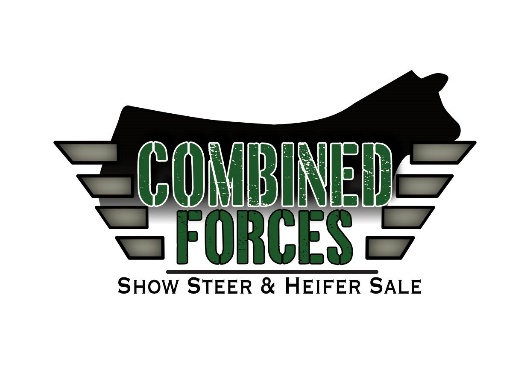 Jackpot SeriesENTRY FORMName: …………………………………………………………………………………………………………………………………Phone No: ……………………………………………..	Email:   ………………………………………………………….ENTRY FEE:Entry Fees $50 per head Please email this form to goetschandsons@bigpond.com  along with your steer’s photoPlease direct deposit entries fees toGoetsch & Sons Trust A/C  BSB: 633 000  A/C: 141 252 247All nominations, photos & entry fees must be received by Goetsch & Sons before the 25th of May, 2021 to be eligible for this series.	All enquires to Goetsch & Sons Auctioneers on 07 54 639 040 or Neil 0417 719 671Steers Name:                                                               $50 per animal                                                                              Total $